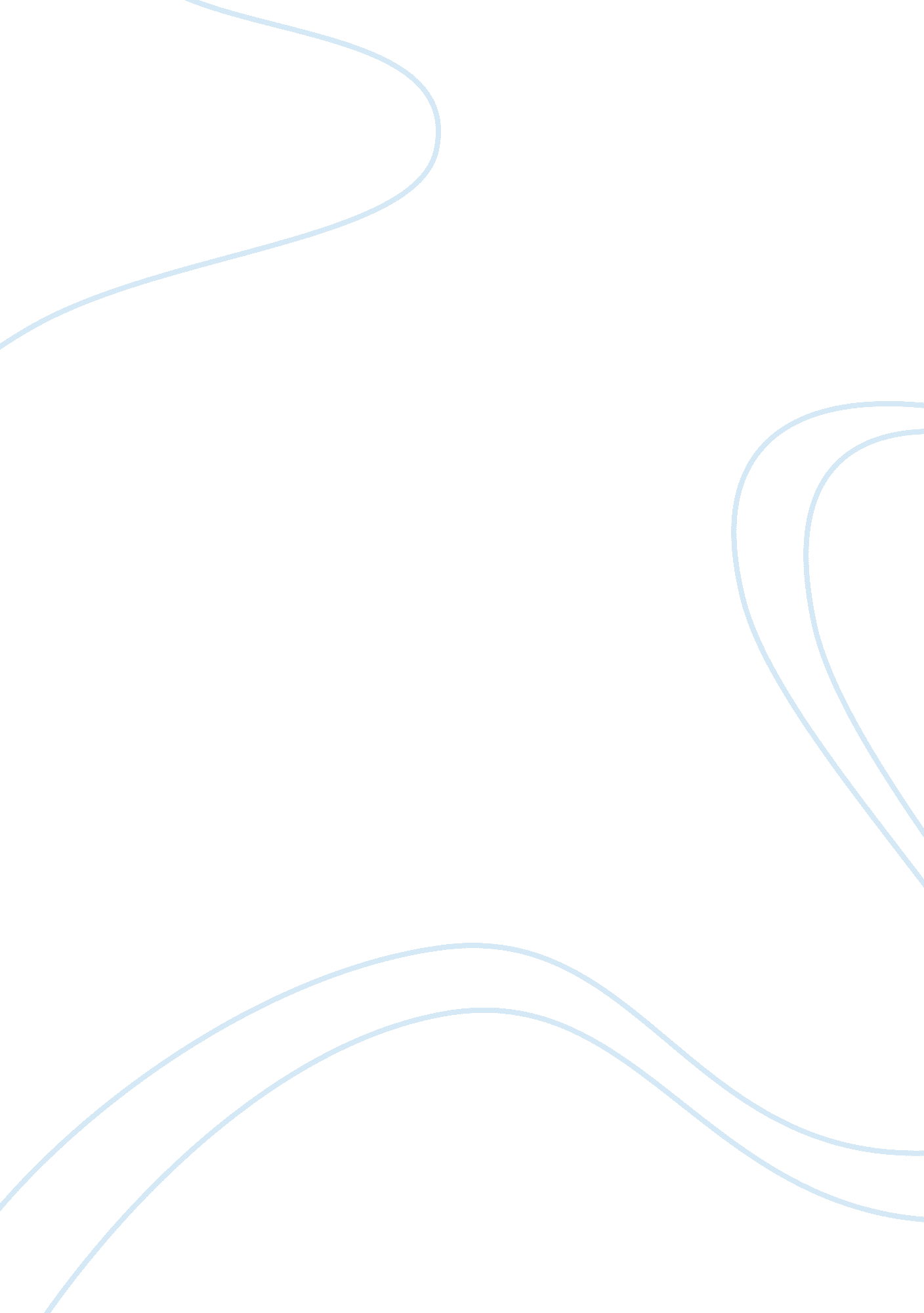 Communicationtechnologys assignment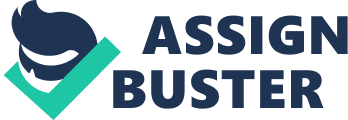 Along with the popularization of Keep, meetings can be held whether n associate is overseas, out of town, or sick in bed. For easy and simple communication between family and friends, testing has made communication easily attainable on a near possible level. Additionally with the accessibility of cellular phones, family and friends can easily call each other as a form of communication. In the instance of a classroom setting, classmates could use thumb/flash/USB drives to collaborate, assist, and compare his/her progress on their assignment with each other. Flash drives are not only applicable In a classroom setting but also a work eating where it is used in to save data and Important files that they may have for their coworkers and clients, but they would probably have a preference for hardware with more memory like an external hard drive. In multiple settings software Is a necessity, since It Is the backbone of practically every program and operating systems available for use In almost every environment, such as Microsoft Office and Windows Vista. Much Like software, application Is a term that is used interchangeably with software because all applications are software, but al software are not applications. An application that Is largely Important In communicating and collaborating with others are web browsers, such as Maxilla Firebox and Chrome, since they allow the Individual to access the bountiful Internet. Not only are there browsers, there are also financial software that assists In making collaborating and accounting for financial statements simpler. I would use flash drive to assist me In storing the necessary files I would have to use on a dally basis In school or work because of Its compact-news. While I would use an external hard drive for any recreational files and to also clear up any space/memory on my laptop. Microsoft Office Suite Is an Important software application that I need to have for my educational needs of having to create financial statements and term papers. Not only that I would have to have my computer run Windows 7 for an operating system because of Its convenience and stoically of being Like the previous operating system for Windows. In Dalton, I am dependent on running Chrome as my personal browser for my present and future research and recreational wants. Counterrevolutionary’s By Keepers other. Flash drives are not only applicable in a classroom setting but also a work setting where it is used in to save data and important files that they may have for In multiple settings software is a necessity, since it is the backbone of practically every program and operating systems available for use in almost every environment, such as Microsoft Office and Windows Vista. Much like software, application is a term all software are not applications. An application that is largely important in Firebox and Chrome, since they allow the individual to access the bountiful internet. Not only are there browsers, there are also financial software that assists in making I would use flash drive to assist me in storing the necessary files I would have to use on a daily basis in school or work because of its compact-news. While I would use an on my laptop. Microsoft Office Suite is an important software application that I need operating system because of its convenience and simplicity of being like the previous operating system for Windows. In addition. 